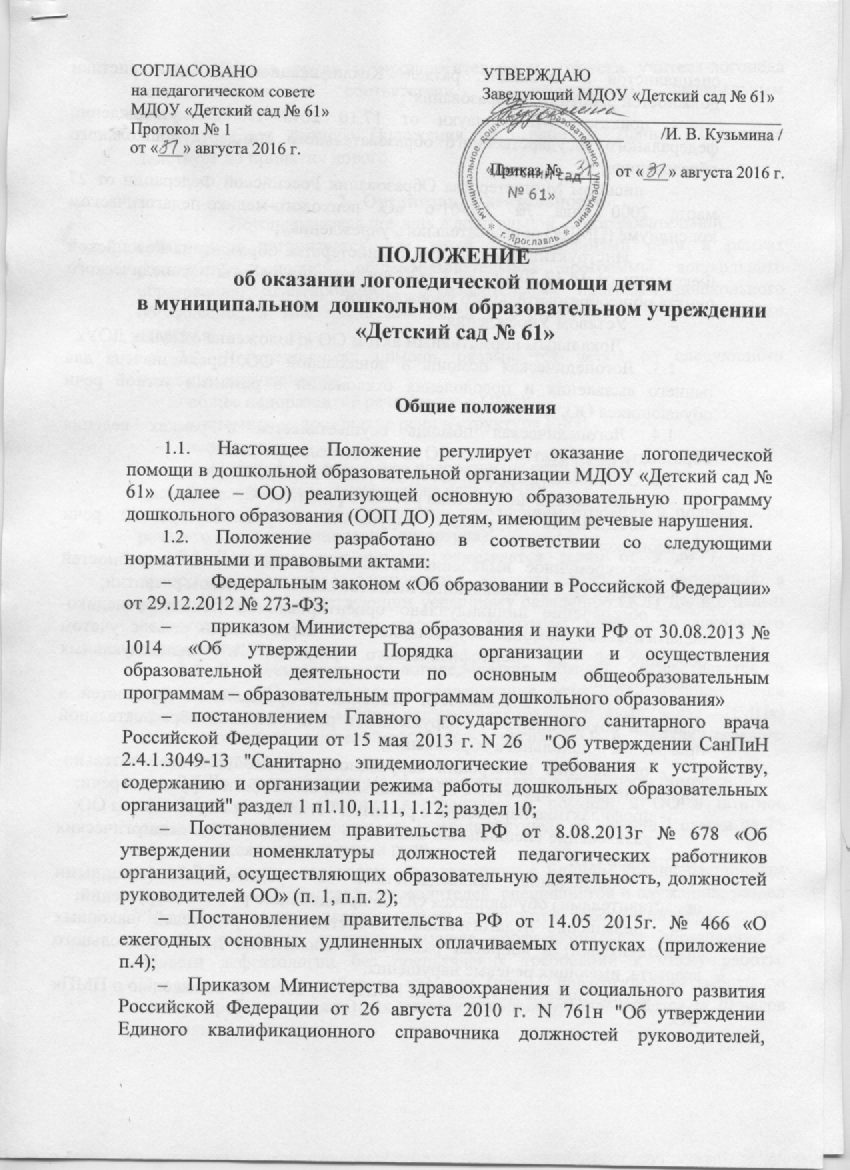 специалистов и служащих, раздел "Квалификационные характеристики должностей работников образования";приказом Минобрнауки от 17.10 2013 г. «Об утверждении федерального государственного образовательного стандарта дошкольного образования»; письмом Министерства Образования Российской Федерации от 27 марта 2000 года № 27/901-6 «О психолого-медико-педагогическом консилиуме (ПМПк) образовательного учреждения»;Инструктивным письмом Министерства образования Российской Федерации от 14.12.2000г. № 2 «Об организации работы логопедического пункта общеобразовательного учреждения»;Уставом Учреждения; Локальным нормативным актом ОО «Положение о ПМПк ДОУ»1.3. Логопедическая помощь в дошкольной ОО, предназначена для раннего выявления и преодоления отклонений в развитии устной речи обучающихся ОО.1.4. Логопедическая помощь осуществляется в рамках ведения образовательной деятельности ОО на безвозмездной основе.1.5. Основными задачами логопедической помощи являются: - осуществлении диагностики речевого развития обучающихся;- обеспечение коррекции нарушений в развитии устной речи обучающихся;- своевременное выявление особых образовательных потребностей обучающихся ОО, обусловленных недостатками в их речевом развитии;        - обеспечение индивидуально ориентированной психолого-медико-педагогической помощи обучающихся   с нарушениями речи с учетом особенностей их психофизического развития и индивидуальных возможностей;- обеспечение возможности освоения и преодоления трудностей в освоении обучающихся   с нарушениями речи основной образовательной программы дошкольного образования;   - обеспечение интеграции коррекционной помощи и воспитательно-образовательного процесса с обучающимися, имеющими нарушения речи;         - профилактика нарушений в развитии устной речи обучающихся ОО;        - разъяснение специальных знаний по логопедии среди педагогических работников ОО;        - обеспечение взаимодействия с родителями (законными представителями) обучающихся ОО по преодолению речевых нарушений;        - повышение педагогической компетентности родителей (законных представителей) в вопросах развития и воспитания детей дошкольного возраста, имеющих речевые нарушения;        - осуществление деятельности ПМПк ОО, согласно положению о ПМПк ОО. 1.6. Оплата труда и продолжительность отпуска учителя-логопеда устанавливается в соответствии с действующим федеральным законодательством.1.7.  Срок данного Положения не ограничен. Данное Положение действует до принятия нового.Организация деятельности. Логопедическая помощь в дошкольной	 образовательной организации организуется для детей с нарушениями речи в рамках реализации основной общеобразовательной программы дошкольного образования, адаптированных образовательных программ дошкольного образования, в том числе для детей с ограниченными возможностями здоровья.2.2. Логопедическая помощь оказывается детям со следующими речевыми нарушениями:- общее недоразвитие речи (далее – ОНР);- системное недоразвитие речи в структуре F-83;- заикание;- фонетико-фонематическое недоразвитие речи (ФФНР); - фонематическое недоразвитие речи (ФНР);- дефекты речи, обусловленные нарушением строения и подвижности речевого аппарата (ринолалия, дизартрия); 2.3 Логопедическая помощь оказывается детям от 3 до 7 лет, с приоритетом старшего дошкольного возраста, имеющим нарушения в развитии речи, препятствующим успешному овладению ООП ДО и с целью подготовки к успешному освоению программ начального школьного образования;2.4 Комплектование и логопедическая помощь осуществляется в дошкольной ОО на основании обследования речи детей и принимается протоколом психолого-медико-педагогического консилиума (далее – ПМПк) ОО с участием учителей-логопедов других ОО в рамках сетевого взаимодействия ОО.2.5 Логопедическая помощь осуществляется в групповом помещении.2.6 Для осуществления логопедической помощи в ОО в штатное расписание вводится должность учителя-логопеда из расчета 1 ставка на 75 обучающихся с нарушениями речи. 2.7 Учителем-логопедом в соответствии с Единым квалификационным справочником должностей руководителей, специалистов и служащих, раздел "Квалификационные характеристики должностей работников образования" назначаются лица, имеющие высшее профессиональное образование в области дефектологии без предъявления требований к стажу работы. 
Продолжительность рабочего времени (норма педагогической работы за ставку заработной платы) для учителя-логопеда устанавливается за 20 часов в неделю.2.11 Продолжительность рабочего времени учителя-логопеда включает коррекционную работу, а также другую педагогическую работу, предусмотренную должностной инструкцией, разработанной образовательным учреждениемОрганизация коррекционного процесса.3.1.Содержание коррекционной работы строится в соответствии с педагогическими технологиями, обеспечивающими коррекцию и компенсацию отклонений в речевом развитии детей, учитывающими возрастные и психофизиологические особенности детей дошкольного возраста, определяется АОП. 3.2. Обследование детей осуществляется в начале и в конце учебного года, а также в течение учебного года по мере необходимости.Логопедическая помощь оказывается на основании заключения ПМПк или ПМПК и заявления (согласия) родителей (законных представителей) в письменной форме.3.3 Основными формами коррекционной работы с детьми, зачисленными для оказания логопедической помощи, являются индивидуальные и подгрупповые занятия.            3.4 Коррекционная работа   проводится с учетом режима работы образовательного учреждения и в соответствии с СанПин. 3.5. Продолжительность непосредственной образовательной деятельности определяется возрастными и индивидуальными особенностями каждого ребенка и не должна превышать 15-ти минут с детьми 3-х лет, 20-ти минут с детьми 4-х лет, 25-ти минут с детьми 5-ти лет, 30-ти минут с детьми 6-ти лет (СанПин 2.4.1.3049-13). 3.6 Периодичность групповых и индивидуальных занятий определяется тяжестью нарушения речевого развития.3.7 Отказ родителей от коррекционной помощи их ребенку оформляется в письменном виде и прилагается к протоколу ПМПк ОО.3.8 В случае отказа родителей (законных представителей) от прохождения ребенком ПМПК, а так же перевода ребенка с тяжелой речевой патологией (или иной) патологией в соответствующее учреждение (группу) компенсирующей или комбинированной направленности, отказ оформляется в письменном виде.3.9 Воспитатель планирует свою работу с учетом программных требований, речевых возможностей детей и рекомендаций учителя-логопеда.3.10 Учитель-логопед ведет и хранит следующую документацию:- Журнал профилактического обследования речи детей.- Журнал регистрации детей, нуждающихся в логопедической помощи.- Список детей, нуждающихся в логопедической помощи.- Список детей, зачисленных на логопедические занятия.- Речевые карты детей, зачисленных на логопедические занятия. - Адаптированные образовательные программы (для детей с ОВЗ).- Перспективный план работы учителя-логопеда.-Ежедневное планирование индивидуальной и подгрупповой работы с детьми.-Журнал учета посещаемости детьми логопедических занятий.-Циклограмма деятельности учителя-логопеда.-Отчет о работе учителя-логопеда за учебный год.4. Ответственность4.1 Ответственность за оснащение логопедической помощи, санитарное состояние и ремонт помещения возлагается на руководителя ОО.4.2 Ответственность за организацию и результативность коррекционно-развивающего процесса в логопедической помощи несут руководитель ОО и учитель-логопед.